 OBEC   GLABUŠOVCE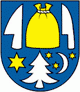 NÁVRHVŠEOBECNE  ZÁVÄZNÉNARIADENIE  OBCE  GLABUŠOVCEč. 1/2018O OSTATNÝCH MIESTNÝCH POPLATKOCHNávrh VZN vyvesený na úradnej tabuli v obci Glabušovce dňa : 15.11.2018Návrh VZN zvesený z úradnej tabule : .2018Schválené VZN vyvesený na úradnej tabuli v obci Glabušovce dňa : Schválené VZN zvesený z úradnej tabule dňa :   Všeobecne záväzné nariadenie obce Glabušovceč. 1/2018o  ostatných  miestnych   poplatkov   Bod 1 :   Za kopírovanie  l strana  A4 čierno biele – 0,08 €	    Za kopírovanie 1 strana A4 farebné – 0,20 €Bod 2 :   Vysielanie v miestnom rozhlase  –  2  €   Bod 3: Prenájom kultúrneho domu - pre obyvateľov  obce   20 € deň +  prevádzkové náklady /elektrina , kúrenie/      alebo  2 € / hodina + prevádzkové náklady /elektrina , kúrenie/   - pre ostatných       70 € + prevádzkové náklady /elektrina , kúrenie/   alebo  3,30 € / hodina + prevádzkové náklady /elektrina , kúrenie/   Bod 4 :    Poplatok pri zapožičaní :      -  miešačky   3 € / deň      -  krovinorez  15 € / deň alebo 3 € / hodina      -  motorová kosačka 10 € / deň   alebo  3€ / hodina      -  bubnová kosačka  15 € / deň   alebo  3€ / hodina  Bod 5:   Poplatok v dome smútku :mraziaci box  6 € / deňBod 6 : Poplatok pri použití obecného traktoraspotreba  x cena PHM + 50 % na prevádzku , minimálne 5 euro Bod 7 :   Poplatok za poškodenie majetku – vybavenie miestnostištamperlík – 0,60 Eur/kspohár 1 dc – 0,70 Eur/kspohár 2 dc – 0,50 Eur/kstanier plytký/hlboký – 1,20 Eur/kstanier dezertný – 0,90 Eur/ksšálka , podšálka kávová -  2,00 Eurmisa polievková – 6,00 Eurkávovar – 20,00 Eurrýchlo varná kanvica – 10,00 Eurtermoska na kávu – 12,50termoska na čaj – 15,00 Eurpoháre na pivo 0,5 l sklenené - 2 Eur/ksBod 9 :   Poplatok za zapožičanie súpravy – 1 stôl a 2 lavice – 7,00 Eur               Poplatok za poškodenie - stratu stola – 50,00 Eur               Poplatok za poškodenie - stratu lavice – 20,00 Eur Obecné zastupiteľstvo obce Glabušovce  sa na tomto všeobecne záväznom nariadení o ostatných miestnych poplatkov    uznieslo dňa  .2018    uznesením č. /2018 .Dňom účinnosti tohto všeobecne záväzného nariadenia o ostatných miestnych poplatkoch sa ruší Všeobecne záväzné nariadenie  ostatných miestnych poplatkoch  na rok 2016 č......  zo dňa  ........ . Toto nariadenie nadobúda účinnosť 1. januára 2019.                                                                                           Štefan  CHUDÝ									   starosta obce